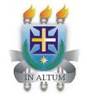 UNIVERSIDADE ESTADUAL DE SANTA CRUZTerritorialidade e Desenvolvimento SustentávelEmenta:Território como recurso do desenvolvimento socioeconômico. Territorialidade e Políticas públicas. A relação entre o território e a natureza das políticas públicas: políticas de qualificação urbana e de inclusão social, políticas de qualificação da força de trabalho e políticas que promovem o acesso aos serviços básicos. Territorialidade e Desenvolvimento sustentáveis.Relações inter-territoriais.Bibliografia:CORREA; DIAS, Desenvolvimento sustentável, crescimento econômico e o princípio da solidariedade intergeracional na perspectiva da justiça ambiental. Planeta Amazônia: Revista Internacional de Direito Ambiental e Políticas Públicas. https://periodicos.unifap.br/index.php/planeta ISSN 2177-1642 Macapá, n. 8, p. 63-80, 2016. COSTA; CARNEIRO. Do corpo disciplinado ao corpo da hodiernidade: pistas e indícios para o debate. NO PRELO, 2019.FAO. El apoyo de la FAO para alcanzar los Objetivos de Desarrollo Sostenible en América del Sur. Panorama, 2019 .Cambio climático y seguridad alimentaria y nutricional en América Latina y el Caribe. Santiago de Chile. 56 pp, 2019.FEIL, Alexandre André; SCHREIBER, Dusan. Sustentabilidade e desenvolvimento sustentável: desvendando as sobreposições e alcances de seus significados. Cad. EBAPE.BR, Rio de Janeiro , v. 15, n. 3, p. 667-681, jul. 2017 .Disponível em .acessos03nov.2019.FERREIRA et al. Brasil, Paraguai, Argentina e Chile. Rota Bioceânica: relações culturais no território vivido. INTERAÇÕES, 20, n. especial, p. 69-89, 2019.GIATTI et al. O nexo água, energia e alimentos no contexto da Metrópole Paulista. ESTUDOS AVANÇADOS, 30, 88, 2016. DOI: 10.1590/S0103-40142016.30880005GUATTARI, Félix. As três ecologias. Tradução Maria Cristina F. Bittencourt. Campinas: Papirus,1990.MAUERHOFER, Volker. 3-D Sustainability: An approach for priority setting in situation of conflicting interests towards a Sustainable Development. Ecological economics, v. 64, n. 3, p. 496-506, 2008.